COMITÉ DE REDACCIÓN AMPLIADOGinebra, 8 y 9 de enero de 2014REVISIÓN PARCIAL DE LAS DIRECTRICES DE EXAMEN DEL PEPINO
(documento TG/61/7)Documento preparado por la Oficina de la Unión

Descargo de responsabilidad:  el presente documento no constituye
un documento de política u orientación de la UPOV	En su cuadragésima séptima sesión, celebrada en Nagasaki (Japón) del 20 al 24 de mayo de 2013, el Grupo de Trabajo Técnico sobre Hortalizas (TWV), examinó la revisión parcial de las directrices de examen del pepino, pepinillo conforme a los documentos TG/61/7 (véase el párrafo 72 del documento TWV/47/34, “Informe”).	La estructura del presente documento es la siguiente:	Las revisiones propuestas figuran en el Anexo del presente documento.[Sigue el Anexo]Propuesta de revisión de los caracteres de agrupamiento del Capítulo 5.3Texto actual: Cotiledón:  amargor (carácter 1)Planta:  expresión del sexo (carácter 13)Ovario: color de la cobertura (carácter 15)c)	Partenocarpia (carácter 16) d)	Fruto:  longitud (carácter 17) e)	Fruto:  color de fondo de la epidermis en la etapa de comercialización (carácter 25) Propuesta:Cotiledón:  amargor (carácter 1)Planta:  expresión del sexo (carácter 13)Ovario: color de la cobertura (carácter 15)c)	Partenocarpia (carácter 16)d)	Fruto:  longitud (carácter 17) e)	Fruto:  color de fondo de la epidermis en la etapa de comercialización (carácter 25) f)	Resistencia a la Cladosporium cucumerinum (Ccu) (carácter 44)g)	Resistencia al virus del mosaico del pepino (CMV) (carácter 45)h)	Resistencia al mildiú blanco (Podosphaera xanthii) (Px) (carácter 46)i)	Resistencia a la mancha foliar (Corynespora cassiicola) (Cca) (carácter 48)j)	Resistencia al virus de las venas amarillas del pepino (CVYV) (carácter 49)Propuesta de revisión del Capítulo 7: Tabla de caracteresPropuesta de revisión de los caracteres 44 al 50Texto actual: Propuesta:Texto actual: Propuesta:Texto actual: Propuesta:Texto actual: Propuesta:Texto actual: Propuesta:Texto actual: Propuesta:Texto actual: Propuesta:Propuesta de revisión del Capítulo 8: Explicaciones de la tabla de caracteres Propuesta de inclusión de un formato revisado para los caracteres de resistencia a las enfermedades en el Capítulo 8.2(el texto actual y el nuevo texto propuesto se exponen en páginas opuestas)Texto actual: Ad. 44:  Resistencia a la Cladosporium cucumerinum (Ccu)MétodoMantenimiento de la enfermedad Cultivo de las plantasInoculaciónCondiciones especiales después de la inoculaciónDuración del ensayoPropuesta:Ad. 44:  Resistencia a la Cladosporium cucumerinum (Ccu)Texto actual:Ad.  45:  Resistencia al virus del mosaico del pepino (CMV)MétodoMantenimiento de la enfermedad Cultivo de las plantasInoculaciónCondiciones especiales posteriores a la inoculaciónDuración del ensayoPropuesta:Ad.  45:  Resistencia al virus del mosaico del pepino (CMV)Texto actual: Ad. 46:  Resistencia al mildiú blanco (Podosphaera xanthii) (Sf)MétodoMantenimiento de la enfermedad 	Tipo de medio:	En plantas vivas susceptiblesPreparación del inóculo:	Lavar las hojas infectadas para retirar las esporas y preparar una suspensión con concentración de 105 esporas/ml. Pasar la suspensión por un filtro de muselina antes de infectar las plantas.Cultivo de las plantas	Siembra:	En tierra para macetas o compost	Temperatura:	22/20C (día/noche)	Luz:	Como mínimo 16 horas 	Número de plantas:	30 plantas por muestraInoculación	Estado de desarrollo de las plantas:	Cotiledones plenamente desarrollados	Método de inoculación:	Pulverizar la suspensión de esporas sobre las hojas:  el primero, el segundo y el quinto día después del trasplante.Condiciones especiales posteriores a la inoculación	Temperatura:	20/20C (día/noche)	Luz:	16 horasDuración del ensayo	- Desde la siembra hasta la inoculación:	7, 8 y 11 días	- Desde la inoculación hasta la última evaluación:	12 díasPauta de observación1.	Susceptible:  hipocotilos y cotiledones infectados, cotiledones y primera hoja fuertemente infectados, alta esporulación, 2.	Resistencia intermedia:  hipocotilos no infectados, primera hoja moderadamente infectada con esporulación y colonización moderadas3.	Resistencia alta:  hipocotilos y cotiledones no infectados, primera hoja muy débilmente infectadas o no infectada, pocas colonias, esporulación muy débil,Variedades estándar	1.	Susceptible:  Corona			2.	Resistencia intermedia:  Flamingo				3.	Resistencia alta:  CordobaPropuesta:Ad. 46:  Resistencia al mildiú blanco (Podosphaera xanthii) (Px)Texto actual: Ad. 47:  Resistencia al mildiú velloso del pepino (Pseudoperonospora cubensis) (Pc)MétodoMantenimiento de la enfermedad	Tipo de medio:	En plantas vivas susceptiblesPreparación del inóculo:	Lavar las hojas infectadas con agua destilada fría para retirar las esporas y preparar una suspensión.  Utilizarla inmediatamente.Cultivo de las plantas	Siembra:	En tierra para macetas o compost	Temperatura:	22/20C (día/noche)	Luz:	Como mínimo 16 horas 	Número de plantas:	30 plantas por muestraInoculación	Estado de desarrollo de las plantas:	Dos primeras hojas plenamente desarrolladas	Método de inoculación:	Pulverizar la suspensión de esporas sobre las hojas.Condiciones especiales posteriores a la inoculación	Temperatura:	22/20C (día/noche)	Luz:	16 horas	Humedad relativa:	48 horas después de la inoculación, 100%	Condiciones especiales:	Colocar una cubierta plástica sobre las plantas.  Mantener cerrada los primeros tres días.  Luego, entreabrir durante el día.Duración del ensayo	- Desde la siembra hasta la inoculación:	20 días	- Desde la inoculación hasta la última evaluación:	+ 10 díasPauta de observación:Susceptible:	Lesiones grandes con abundante producción de esporas, el tejido foliar presenta necrosis en un plazo de cinco días.	Resistencia intermedia:	Lesiones medianas, el período de aparición de venas amarillas se extiende más allá de los 10 días.	Resistencia alta:	Las lesiones producidas por el mildiú velloso son pequeñas, se percibe un comienzo de necrosis en el centro del tejido foliar, no se percibe visualmente la producción de esporas.Variedades estándar:	Susceptible:	Pepinex 69, SMR 58			Resistencia intermedia:	Poinsett				Resistencia alta:	Propuesta:Ad. 47:  Resistencia al mildiú velloso del pepino (Pseudoperonospora cubensis) (Pcu)Texto actual: Ad. 48:  Resistencia a la mancha foliar (Corynespora cassiicola) (Cca)MétodoMantenimiento de la enfermedad 	Tipo de medio:	PDA (Agar – papa - dextrosa)	Condiciones especiales	12-14 días en la oscuridad a 20C	Observaciones:	La suspensión de esporas debe tener una concentración de 0,5 x 105 esporas/ml.  Mantener como máximo 4 días en el refrigerador a 4C.Preparación del inóculo:	Raspar el hongo del medio nutritivo, recogerlo en un vaso y pasarlo por un filtro de muselina.Cultivo de las plantas	Siembra:	En tierra para macetas o compost	Temperatura:	22/20C (día/noche)	Luz:	Como mínimo 16 horas 	Número de plantas:	30 plantas por muestraInoculación	Estado de desarrollo de las plantas:	Las plantas deberán tener una primera hoja con un diámetro de tres centímetros.	Método de inoculación:	Pulverizar la suspensión de esporas sobre las hojasCondiciones especiales después de la inoculación	Temperatura:	25/15C (día/noche)	Luz:	Como mínimo 16 horas 	Condiciones especiales	Colocar una cubierta plástica sobre las plantas.  Mantener cerrada los primeros tres días.  Luego, entreabrir durante el día.Duración del ensayo	- Desde la siembra hasta la inoculación:	12-13 días	- Desde la inoculación hasta la última evaluación:	8-10 díasPauta de observación:1.	Susceptible	a.	cotiledones y primera hoja muertos, la planta presenta un crecimiento muy reducido	b.	cotiledones muertos o muy infectados, la primera hoja está ligeramente infectada, la planta presenta un crecimiento muy reducido2.	Resistente	a.	cotiledones altamente infectados, la primera hoja no está infectada, la planta presenta un crecimiento normal	b.	los cotiledones y la primera hoja no están infectados, la planta presenta un crecimiento normalVariedades estándar:	Resistencia ausente:  Pepinova (1a) y Cerrucho, Goya (1b)	Resistencia presente:  Cumlaude, Edona (2a) et Corona (2b)Propuesta:Ad. 48:  Resistencia a la mancha foliar (Corynespora cassiicola) (Cca)Texto actual:Ad. 49:  Resistencia al virus de las venas amarillas del pepino (CVYV)MétodoMantenimiento de la aislamientoTipo de medio:	En plantas vivas susceptiblesCondiciones especiales:	Utilizar inóculo fresco o que haya sido almacenado no más de tres meses a -20˚CEjecución del ensayoEstado de desarrollo de las plantas:	Aparición de la primera hojaTemperatura:	Entre 16 y 30˚CLuz:	16 horasMétodo de cultivo:	En invernaderoMétodo de inoculación:	Mecánica, por frotación de los cotiledonesDuración del ensayo:	Desde la inoculación hasta la evaluación:  14 díasNúmero de plantas en el ensayo:	Como mínimo 15 plantasVariedades estándar:	Susceptible:  Corona 	Resistente:  TornacObservaciones:	En las variedades resistentes puede presentarse una ligera decoloración en las venas de las hojas más viejasPropuesta:Ad. 49:  Resistencia al virus de las venas amarillas del pepino (CVYV)Texto actual:Ad. 50:  Resistencia al virus del mosaico amarillo del calabacín (ZYMV)MétodoMantenimiento de la aislamientoTipo de medio:	En plantas vivas susceptiblesCondiciones especiales:	Utilizar inóculo fresco o que haya sido almacenado no más de seis meses a -20˚CEjecución del ensayoEstado de desarrollo de las plantas:		Aparición de la primera hojaTemperatura:					Entre 23 y 25˚C, día y nocheLuz:						16 horasMétodo de cultivo:				En invernadero	Método de inoculación:			Mecánica, por frotación de los cotiledonesDuración del ensayo:				Desde la inoculación hasta la evaluación:  14 díasNúmero de plantas objeto del ensayo:		Como mínimo 15 plantasVariedades estándar:				Susceptible:  Corona 						Resistente:  DinaObservaciones:	En las variedades resistentes puede presentarse una ligera decoloración en las venas de las hojas más viejas.En las variedades susceptibles se presentan síntomas sistémicos de mosaico.Propuesta:Ad. 50:  Resistencia al virus del mosaico amarillo del calabacín (ZYMV)Propuesta de revisión del Capítulo 10 “Cuestionario técnico”Sección 5: Caracteres del cuestionario técnico seleccionados de la Tabla de caracteresAñádase la opción “No comprobada” a los caracteres 44, 45, 46, 48 y 49, en la Sección 5: Sección 7: Adición de caracteres nuevos en subsección 7.3.1Añádase el texto siguiente a la Sección 7: "Información complementaria que pueda facilitar el examen de la variedad".7.3.1	Resistencia a plagas y enfermedades (sírvase especificar qué razas/cepas, de ser posible)[Fin del Anexo y del documento]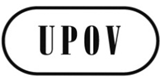 STC-EDC/Jan14/18ORIGINAL:  InglésFECHA:  1 de noviembre de 2013UNIÓN INTERNACIONAL PARA LA PROTECCIÓN DE LAS OBTENCIONES VEGETALESUNIÓN INTERNACIONAL PARA LA PROTECCIÓN DE LAS OBTENCIONES VEGETALESUNIÓN INTERNACIONAL PARA LA PROTECCIÓN DE LAS OBTENCIONES VEGETALESGinebraGinebraGinebra44. 

(+)Resistance to Cladosporium cucumerinum (Ccu)Résistance à Cladosporium cucumerinum (Ccu)Resistenz gegen Cladosporium cucumerinum (Ccu)Resistencia a la Cladosporium cucumerinum (Ccu)QLabsentabsentefehlendausentePepinex 69 1presentprésentevorhandenpresenteMaketmore 76 944. 

(+)Resistance to Cladosporium cucumerinum (Ccu)Résistance à Cladosporium cucumerinum (Ccu)Resistenz gegen Cladosporium cucumerinum (Ccu)Resistencia a la Cladosporium cucumerinum (Ccu)QLabsentabsentefehlendausenteCherubino, Frontera, Pepinex 69 1presentprésentevorhandenpresenteCorona, Marketmore 76, Sheila945. 

(+)Resistance to Cucumis Mosaic Virus (CMV)Résistance au virus de la mosaïque du concombreResistenz gegen Gurkenmosaikvirus (CMV)Resistencia al virus del mosaico del pepino (CMV)QNsusceptiblesensibilitéanfälligsusceptibleGele Tros1moderately resistantrésistance moyennemäßig resistentintermediaGardon2highly resistantforte résistancehochresistentaltaHokus, Naf 345. 

(+)Resistance to Cucumber mosaic virus (CMV)Résistance au virus de la mosaïque du concombre (CMV)Resistenz gegen Gurkenmosaikvirus (CMV)Resistencia al virus del mosaico del pepino (CMV)QNsusceptiblesensibilitéanfälligsusceptibleBosporus, Corona, Ventura1moderately resistantrésistance moyennemäßig resistentintermediaCapra, Gardon, Verdon2highly resistantforte résistancehochresistentaltaNaf, Picolino346. 

(+)Resistance to powdery mildew (Podosphaera xanthii) (Sf)Résistance à l’oïdium (Podosphaera xanthii) (Sf)Resistenz gegen Echten Mehltau (Podosphaera xanthii) (Sf)Resistencia al mildiú blanco (Podosphaera xanthii) (Sf)QNsusceptiblesensibilitéanfälligsusceptibleCorona 1moderately resistantrésistance moyennemäßig resistentintermediaFlamingo 2highly resistantforte résistancehochresistentaltaCordoba 346. 

(+)Resistance to Powdery mildew (Podosphaera xanthii) (Px)Résistance à l’oïdium (Podosphaera xanthii) (Px)Resistenz gegen Echten Mehltau (Podosphaera xanthii) (Px)Resistencia al mildiú blanco (Podosphaera xanthii) (Px)QNsusceptiblesensibilitéanfälligsusceptibleCorona, Ventura 1moderately resistantrésistance moyennemäßig resistentintermediaFlamingo 2highly resistantforte résistancehochresistentaltaAramon, Bella, Cordoba 347. 

(+)Resistance to downy mildew (Pseudoperonospora cubensis) (Pc)Résistance au mildiou (Pseudoperonospora cubensis) (Pc)Resistenz gegen Falschen Mehltau (Pseudoperonospora cubensis) (Pc)Resistencia al mildiú velloso del pepino (Pseudoperonospora cubensis (Pc))QNsusceptiblesensibilitéanfälligsusceptiblePepinex 69, SMR 581moderately resistantrésistance moyennemäßig resistentintermediaPoinsett2highly resistantforte résistancehochresistentalta347. 

(+)Resistance to Downy mildew (Pseudoperonospora cubensis) (Pcu)Résistance au mildiou (Pseudoperonospora cubensis) (Pcu)Resistenz gegen Falschen Mehltau (Pseudoperonospora cubensis) (Pcu)Resistencia al mildiú velloso del pepino (Pseudoperonospora cubensis (Pcu)QLabsentabsentefehlendausentePepinex 69, Wisconsin1presentprésentevorhandenpresentePoinsett 76948. 

(+)
Resistance to Corynespora blight and target leaf spot (Corynespora cassiicola) (Cca)Résistance à la pourriture corynespora et à la septoriose (Corynespora cassiicola) (Cca)Resistenz gegen
Corynespora-Blattfleckenkrank-heit (Corynespora cassiicola) (Cca)Resistencia a la mancha foliar (Corynespora cassiicola) (Cca)QLabsentabsentefehlendausenteCerrucho, Goya, Pepinova1presentprésentevorhandenpresenteCorona, Cumlaude, Edona948.

(+)
Resistance to Corynespora blight and target leaf spot (Corynespora cassiicola) (Cca)Résistance à la pourriture corynespora et à la septoriose (Corynespora cassiicola) (Cca)Resistenz gegen
Corynespora-Blattfleckenkrankheit (Corynespora cassiicola) (Cca)Resistencia a la mancha foliar (Corynespora cassiicola) (Cca)QLabsentabsentefehlendausenteBodega1presentprésentevorhandenpresenteCorona, Cumlaude949. 

(+)Resistance to Cucumber Vein Yellowing Virus (CVYV)Résistance au virus du jaunissement des nervures du concombreResistenz gegen Cucumber Vein Yellowing Virus (CVYV)Resistencia al virus de las venas amarillas del pepino (CVYV)QLabsentabsentefehlendausenteCorona 1presentprésentevorhandenpresenteTornac 949. 

(+)Resistance to Cucumber vein yellowing virus (CVYV)Résistance au virus du jaunissement des nervures du concombre (CVYV)Resistenz gegen Cucumber vein yellowing virus (CVYV)Resistencia al virus de las venas amarillas del pepino (CVYV)QLabsentabsentefehlendausenteCorinda, Corona, Ventura1presentprésentevorhandenpresenteDina, Summerstar, Tornac 950. 

(+)Resistance to Zucchini Yellow Mosaic Virus (ZYMV)Résistance au virus de la mosaïque jaune de la courgette Resistenz gegen Zucchinigelb-mosaikvirus (ZYMV)Resistencia al virus del mosaico amarillo del calabacín (ZYMV)QLabsentabsentefehlendausenteCorona1presentprésentevorhandenpresenteDina950. 

(+)Resistance to Zucchini yellow mosaic virus (ZYMV)Résistance au virus de la mosaïque jaune de la courgette (ZYMV) Resistenz gegen Zucchinigelb-mosaikvirus (ZYMV)Resistencia al virus del mosaico amarillo del calabacín (ZYMV)QLabsentabsentefehlendausenteCorona, Hilton, Ventura1presentprésentevorhandenpresenteDina, Summerstar, Thunder9Tipo de medio:PDA (Agar – papa - dextrosa)Condiciones especiales:7-8 días en la oscuridad a 20CObservaciones:La suspensión de esporas debe tener una concentración de 0,5 x× 105 esporas/ml.  Mantener como máximo 4 días en el refrigerador a 4C.Preparación del inóculo:Raspar el hongo del medio PDA, recogerlo en un vaso y pasarlo por un filtro de muselina.Siembra:En tierra para macetas o compostTemperatura:22/20C (día/noche)Luz:Cómo mínimo 16 horasNúmero de plantas:30 plantas por muestraEstado de desarrollo de las plantas:Las plantas deben tener una primera hoja del diámetro de tres centímetros.Método de inoculación:Pulverizar la suspensión de esporas sobre las hojasTemperatura:22/20C (día/noche)Luz:Cómo mínimo 16 horasCondiciones especiales:Colocar una cubierta plástica sobre las plantas.  Mantener cerrada los primeros tres días.  Luego, entreabrir durante el día.- Desde la siembra hasta la inoculación:12 días- Desde la inoculación hasta la última evaluación:6-8 díasVariedades estándar:Resistencia ausente:  Pepinex 69Resistencia presente:  Maketmore 761. Agentes patógenosCladosporium cucumerinum2. Estado de cuarentenano3. Especies huéspedesCucumis sativus (pepino o pepinillo)4. Fuente del inóculoNaktuinbouw (NL)5. Aisladonatural; obtenido de cualquier fuente de infección en el campo6. Establecimiento de la identidad del aisladoreacciones previstas en variedades estándar resistentes7. Establecimiento de la capacidad patógenasíntomas en variedades estándar susceptibles8. Multiplicación del inóculo8.1 Medio de multiplicaciónagar, por ejemplo agar papa dextrosa (PDA)8.2 Variedad para la multiplicación-8.3 Estado de desarrollo en el momento de la inoculación-8.4 Medio de inoculaciónagua desmineralizada estéril8.5 Método de inoculaciónraspado de las cajas de Petri y extensión del inóculo sobre cajas nuevas8.6 Cosecha del inóculode subcultivos conservados durante 7-8 días en la oscuridad a 20°C8.7 Comprobación del inóculo cosechado-8.8 Período de conservación/viabilidad del inóculo4 días a 4°C9. Formato del examen9.1 Número de plantas por genotipocomo mínimo 209.2 Número de réplicas19.3 Variedades de controlCherubino, Frontera, Pepinex 69 (susceptibles)Corona, Marketmore 76, Sheila (resistentes)9.4 Diseño del ensayopor ejemplo, tras cada 8 muestras 16 plantas resistentes y 16 susceptibles9.5 Instalación del ensayo-9.6 Temperatura18 o 22/20°C día/noche9.7 Luzcomo mínimo 16 horas9.8 Estación-9.9 Medidas especialesAsegúrese de que la tierra no esté seca en el momento de la inoculación; mantenga la campana de plástico cerrada día y noche durante los tres primeros días tras la inoculación; después, entreábrala durante el día.10. Inoculación10.1 Preparación del inóculooptativo: añada Tween al 0,01% a la suspensión de esporas10.2 Cuantificación del inóculo0,5 × 105 - 0,5 × 106 esporas/ml10.3 Estado de desarrollo en el momento de la inoculacióncotiledón joven o primera hoja verdadera10.4 Método de inoculaciónrociado de la suspensión de esporas10.5 Primera observación6 días después de la inoculación10.6 Segunda observación8 días después de la inoculación10.7 Observaciones finales8 días después de la inoculación11. Observaciones11.1 Métodovaloración visual, comparativa11.2 Escala de observación[1] ausente:  Fronteralesiones de color pardo en cotiledones y muerte de la planta[9] presente:  Coronasin síntomas, o con lesiones de color verde o pardeamiento de las hojas11.3 Validación del ensayoen variedades estándar11.4 Fueras de tipomáximo: 1 de cada 6-35 plantas12. Interpretación de los datos en función de los niveles de los caracteres de la UPOVQL13. Puntos de control esencialestemperatura y humedadTipo de medio:En plantas vivas susceptiblesObservaciones:Mantener el invernadero libre de áfidos Preparación del inóculo:Mezclar hojas recién infectadas con agua.  Preparar una solución con concentración de 1:15 (inóculo: agua).Siembra:En tierra para macetas o compostTemperatura:22/20C (día/noche)Luz:Como mínimo 16 horasNúmero de plantas:30 plantas por muestraEstado de desarrollo de las plantas:Cotiledones plenamente desarrolladosMétodo de inoculación:Mecánico, por frotación de los cotiledones.  Usar polvo de carborundo y lavar tras la inoculación.Temperatura:22/18C (día/noche)Luz:16 horas- Desde la siembra hasta la inoculación6-7 días- Desde la inoculación hasta la última evaluación:10-14 díasPauta de observación:1.	Susceptible:IIcrecimiento limitado, cotiledón ligeramente abullonado, hojas completamente jaspeadas
Gele TrosIIIhojas curvadas, fuertes síntomas de mosaico en la totalidad de la hoja2.	IntermediaIVhojas curvadas, leves síntomas de mosaicoGardonVhojas ligeramente curvadas, leves síntomas de mosaico, numerosas manchas necróticasVIhojas no curvadas, vagos síntomas de mosaico, pocas manchas necróticas3.	Resistencia altaVIImuy pocos síntomas del virus, muy pocas manchas necróticasVIIIningún síntomaHokus, Naf1. Agentes patógenosvirus del mosaico del pepino2. Estado de cuarentenano3. Especies huéspedesCucumis sativus (pepino o pepinillo)4. Fuente del inóculoNaktuinbouw (NL), GEVES (FR)5. Aisladopor ejemplo, UK 66. Establecimiento de la identidad del aisladovariedades de control resistentes y susceptibles o prueba ELISA con tira reactiva (Agdia)7. Establecimiento de la capacidad patógenainoculación en variedad de control susceptible8. Multiplicación del inóculo8.1 Medio de multiplicaciónen plantas vivas susceptibles8.2 Variedad para la multiplicaciónvariedad de control susceptible8.3 Estado de desarrollo en el momento de la inoculacióncotiledones8.4 Medio de inoculaciónsolución tampón de fosfato + carborundo + carbón activo a 0°C8.5 Método de inoculaciónfrotación8.6 Cosecha del inóculohoja fresca con síntomas8.7 Comprobación del inóculo cosechadoinoculación simulada con solución tampón de fosfato + carborundo8.8 Período de conservación/viabilidad del inóculo8 horas a 4°C o sobre hielo9. Formato del examen9.1 Número de plantas por genotipocomo mínimo 309.2 Número de réplicas39.3 Variedades de controlBosporus, Corona, Ventura (susceptibles), Capra, Gardon, Verdon (resistencia intermedia), Naf, Picolino (resistencia alta)9.4 Diseño del ensayopor ejemplo, réplicas en bandejas diferentes en invernadero9.5 Instalación del ensayoinvernadero o cámara climatizada9.6 Temperatura18-25°C/15-20°C día/noche o constante a 22°C9.7 Luzcomo mínimo 16 horas9.8 Estaciónresultados óptimos en abril/mayo y sep./oct.9.9 Medidas especialesmantener el invernadero libre de áfidos10. Inoculación10.1 Preparación del inóculohoja fresca triturada en solución tampón de fosfato fría10.2 Cuantificación del inóculo-10.3 Estado de desarrollo en el momento de la inoculacióncotiledones, por ejemplo:  8 y 11 días después de la siembra10.4 Método de inoculaciónfrotación, aclarado del carborundo10.5 Primera observación7 días después de la inoculación10.6 Segunda observación14 días después de la inoculación10.7 Observaciones finales21 días después de la inoculación: síntomas en hojas primera y segunda;solo es necesaria cuando la segunda observación no es concluyente11. Observaciones11.1 Métodovaloración visual de la intensidad del mosaico en la primera hoja11.2 Escala de observación[1] susceptible:  3, Corona, Venturamosaico; frontera clara entre zonas amarillas y verdes[1] susceptible:  4, Bosporusmoteado intenso; clorosis confluente[2] resistencia intermedia:  5, Gardon, Verdonmoteado leve; islas cloróticas[2] resistencia intermedia:  6, Caprapresencia de punteado clorótico[3] resistencia alta:  7, Naf, Picolinoningún síntoma11.3 Validación del ensayoLas variedades estándar han de ajustarse a la descripción; en caso contrario, descríbanse. La variación dentro de la variedad estándar deberá ser de 1 punto en la escala como máximo.11.4 Fueras de tipodiferencia de 2 puntos en la escala con respecto al tipo mayoritario; 
1 planta de cada 6-35 como máximo12. Interpretación de los datos en función de los niveles de los caracteres de la UPOVQN; [1] 3-4 susceptible, [2] 5-6 resistencia intermedia, [3] 7 resistencia alta13. Puntos de control esenciales1. Los síntomas evolucionarán de manchas anulares a mosaico (Ventura), moteado (Gardon) o manchas (Capra). La observación deberá centrarse en los síntomas avanzados.2. Los áfidos pueden transmitir el CMV y otros virus que pueden contaminar la cepa de CMV, de modo que el ensayo ha de realizarse en un compartimento libre de áfidos.3. La inhibición del crecimiento no suele ser bastante intensa para poder medirse en plantas jóvenes; la causa de una inhibición del crecimiento intensa será más probablemente la aberración genética que la infección por el virus.4. El rizado de las hojas no se menciona como síntoma del CMV porque suele deberse a desequilibrios en las condiciones de crecimiento. 5. La función de las réplicas es controlar la fuente principal de variación, que en el caso del CMV suele ser la exposición a la luz solar. En consecuencia, las diferentes réplicas deberán distribuirse en bandejas representativas de los diferentes niveles de sombra en un compartimento del invernadero.1. Agentes patógenosmildiú blanco Podosphaera xanthii (Sphaerotheca fuliginea)2. Estado de cuarentenano3. Especies huéspedesCucumis sativus (pepino o pepinillo)4. Fuente del inóculonatural o Naktuinbouw (NL)5. Aisladonatural; obtenido de cualquier fuente de infección en el campo6. Establecimiento de la identidad del aisladoreacciones previstas en variedades estándar resistentes7. Establecimiento de la capacidad patógenasíntomas en variedades estándar susceptibles8. Multiplicación del inóculo8.1 Medio de multiplicaciónplantas8.2 Variedad para la multiplicaciónvariedad susceptible (por ejemplo, Ventura)8.3 Estado de desarrollo en el momento de la inoculaciónaparición de la primera hoja8.4 Medio de inoculaciónagua desmineralizada8.5 Método de inoculaciónrociado8.6 Cosecha del inóculolavar las hojas con agua desmineralizada para obtener las esporas;opcionalmente, añadir 5 µl (1 gota) de Tween20 por litrofiltrar a través de un filtro de muselina; 0,75 ml/pl8.7 Comprobación del inóculo cosechadorecuento de esporas; la concentración objetivo es de 1,105 esporas/ml8.8 Período de conservación/viabilidad del inóculo15 minutos9. Formato del examen9.1 Número de plantas por genotipo20 como mínimo9.2 Número de réplicas19.3 Variedades de controlCorona, Ventura (susceptible), Flamingo (resistencia intermedia),Aramon, Bella, Cordoba (resistencia alta)9.4 Diseño del ensayo-9.5 Instalación del ensayo-9.6 Temperaturaconstante a 20°C9.7 Luz16 horas9.8 Estaciónresultados óptimos en otoño (sep./nov.)9.9 Medidas especiales-10. Inoculación10.1 Preparación del inóculosegún se describe en 8.610.2 Cuantificación del inóculo1,105 esporas/ml10.3 Estado de desarrollo en el momento de la inoculacióncotiledón en la primera inoculación; primera hoja en la inoculación final10.4 Método de inoculaciónrociado, con repetición de la inoculación en los días 3, 5 y 6 tras la primera inoculación 10.5 Primera observación10 días después de la inoculación10.6 Segunda observación-10.7 Observaciones finales14 días después de la inoculación11. Observaciones11.1 Métodovaloración visual, comparativa; principalmente en la primera hoja11.2 Escala de observaciónesporulación en cotiledones e hipocótilos; esporulación intensa en la primera hoja[1] susceptible:  Corona, Venturaesporulación en cotiledones e hipocótilos; esporulación intensa en la primera hoja[2] resistencia intermedia:  Flamingosin esporulación en hipocótilos,esporulación moderada en cotiledones y en la primera hoja;[3] resistencia alta:  Aramon, Bella, Cordobano se tienen en cuenta los síntomas en los cotiledones;en ocasiones, esporulación muy leve en la primera hoja11.3 Validación del ensayoen variedades estándar11.4 Fueras de tipono más de 1 de cada 6-35 plantas12. Interpretación de los datos en función de los niveles de los caracteres de la UPOVQN [1] susceptible, [2] resistencia intermedia, [3] resistencia alta13. Puntos de control esencialesAlgunos tipos de resistencia intermedia pueden ceder a temperaturas altas.1. Agentes patógenosmildiú velloso del pepino (Pseudoperonospora cubensis)2. Estado de cuarentenano3. Especies huéspedesCucumis sativus (pepino o pepinillo)4. Fuente del inóculonatural5. Aisladonatural; obtenido de cualquier fuente de infección en el campo6. Establecimiento de la identidad del aisladoreacciones previstas en variedades estándar resistentesPepinex 69, Wisconsin (ausente), 
Poinsett 76 (presente)7. Establecimiento de la capacidad patógenasíntomas en variedades estándar susceptibles8. Multiplicación del inóculo8.1 Medio de multiplicaciónplantas vivas8.2 Variedad para la multiplicaciónvariedades susceptibles8.3 Estado de desarrollo en el momento de la inoculacióndos hojas8.4 Medio de inoculaciónagua destilada fría8.5 Método de inoculaciónrociado8.6 Cosecha del inóculolavado de una hoja con esporas8.7 Comprobación del inóculo cosechadorecuento de las esporas8.8 Período de conservación/viabilidad del inóculo-9. Formato del examen9.1 Número de plantas por genotipo20 como mínimo9.2 Número de réplicas19.3 Variedades de controlPepinex 69, Wisconsin (ausente), Poinsett 76 (presente)9.4 Diseño del ensayo-9.5 Instalación del ensayo-9.6 Temperatura22/20°C día/noche9.7 Luz16 horas como mínimo9.8 Estación-9.9 Medidas especialesMantener una humedad del 100% durante 24 horas.  Colocar una cubierta plástica sobre las plantas. Transcurridas 24 horas, entreabrir la cubierta plástica durante el día.10. Inoculación10.1 Preparación del inóculolavado de hojas con esporas10.2 Cuantificación del inóculorecuento de esporas: 103 esporas por ml10.3 Estado de desarrollo en el momento de la inoculacióndos primeras hojas plenamente desarrolladas10.4 Método de inoculaciónrociar la suspensión de esporas sobre las hojas.10.5 Primera observación7 días después de la inoculación10.6 Segunda observación-10.7 Observaciones finales10 días después de la inoculación11. Observaciones11.1 Métodovaloración visual, comparativa11.2 Escala de observación[1] ausente:  Pepinex 69, WisconsinLesiones grandes con abundante esporulación, el tejido foliar presenta necrosis en un plazo de cinco días.[9] presente:  Poinsett76pequeñas lesiones circulares, con necrosis central; esporulación visible macroscópicamente; no hay variedad estándar de resistencia alta11.3 Validación del ensayo-11.4 Fueras de tipo-12. Interpretación de los datos en función de los niveles de los caracteres de la UPOVQL [1] ausente, [9] presente13. Puntos de control esenciales1. Agentes patógenosCorynespora cassiicola (mancha foliar)2. Estado de cuarentenano3. Especies huéspedesCucumis sativus (pepino o pepinillo)4. Fuente del inóculoNaktuinbouw (NL)5. Aisladotodas las fuentes de inóculo son iguales.6. Establecimiento de la identidad del aisladoreacciones previstas en variedades estándar resistentes7. Establecimiento de la capacidad patógenasíntomas en variedades estándar susceptibles8. Multiplicación del inóculo8.1 Medio de multiplicaciónPDA a 20°C en la oscuridad8.2 Variedad para la multiplicación-8.3 Estado de desarrollo en el momento de la inoculación-8.4 Medio de inoculaciónagua desmineralizada8.5 Método de inoculaciónraspado de las cajas de Petri y extensión del inóculo sobre cajas nuevas8.6 Cosecha del inóculode subcultivos de 12-14 días8.7 Comprobación del inóculo cosechado-8.8 Período de conservación/viabilidad del inóculocomo máximo 4 días a 4°C9. Formato del examen9.1 Número de plantas por genotipo20 horas como mínimo9.2 Número de réplicas19.3 Variedades de controlBodega, Pepinova (ausente), Corona, Cumlaude (presente)9.4 Diseño del ensayo-9.5 Instalación del ensayo-9.6 Temperatura25/15°C día/noche o 23°C día/noche en cámara climatizada9.7 Luz16 horas como mínimo9.8 Estaciónresultados óptimos de febrero a abril, debido a la temperatura9.9 Medidas especialesAsegúrese de que la tierra no esté seca en el momento de la inoculación; mantenga la campana de plástico cerrada día y noche durante los tres primeros días tras la inoculación; después, ciérrela solo por la noche.10. Inoculación10.1 Preparación del inóculoFiltre la suspensión de esporas a través de un filtro de muselina y añada Tween al 0,01%10.2 Cuantificación del inóculo0,5 × 105 esporas/ml10.3 Estado de desarrollo en el momento de la inoculacióndiámetro de la primera hoja verdadera aproximadamente 3 cmtrasplante el día 7 y después inocule el día 1210.4 Método de inoculaciónrociar la suspensión de esporas10.5 Primera observación8 días después de la inoculación10.6 Segunda observación-10.7 Observaciones finales8-11 días después de la inoculación11. Observaciones11.1 Métodovaloración visual; comparativa; principalmente en cotiledón y primera hoja11.2 Escala de observación[1] muy susceptible:  1, Bodegamuerte de los cotiledones, muerte de las primeras hojas, retraso del crecimiento[1] susceptible:  2, Pepinovacotiledones muertos o cubiertos de lesiones, lesiones en las primeras hojas, retraso del crecimiento[9] resistente:  3, Cumlaudealgunas lesiones en los cotiledones, primera hoja sin lesiones o, en ocasiones, unas pocas lesiones[9] resistencia alta: 4, Coronacotiledones sin lesiones; primera hoja sin lesiones11.3 Validación del ensayoLas variedades estándar han de ajustarse a la descripción; en caso contrario, descríbanse.11.4 Fueras de tipomáximo: 1 de cada 6-35 plantas12. Interpretación de los datos en función de los niveles de los caracteres de la UPOVQL [1] 1-2 ausente, [9] 3-4 presente13. Puntos de control esenciales-1. Agentes patógenosvirus de las venas amarillas del pepino2. Estado de cuarentenano3. Especies huéspedesCucumis sativus (pepino o pepinillo)4. Fuente del inóculoNaktuinbouw (NL)5. Aisladopor ejemplo, KB186. Establecimiento de la identidad del aisladovariedades de control resistentes y susceptibles7. Establecimiento de la capacidad patógenainoculación en variedad de control susceptible8. Multiplicación del inóculo8.1 Medio de multiplicaciónhoja8.2 Variedad para la multiplicaciónvariedad susceptible (por ejemplo, Corinda)8.3 Estado de desarrollo en el momento de la inoculacióncotiledones / aparición de la primera hoja8.4 Medio de inoculaciónhoja en solución tampón de fosfato + carborundo a 0°C8.5 Método de inoculaciónfrotación8.6 Cosecha del inóculohoja liofilizada8.7 Comprobación del inóculo cosechado-8.8 Período de conservación/viabilidad del inóculo8 horas a 4°C o sobre hielo9. Formato del examen9.1 Número de plantas por genotipo30 como mínimo9.2 Número de réplicas19.3 Variedades de controlCorinda, Corona, Ventura (susceptibles), Dina, Summerstar, Tornac (resistentes)9.4 Diseño del ensayo-9.5 Instalación del ensayoinvernadero9.6 Temperatura16-30°C9.7 Luz16 horas como mínimo9.8 Estaciónresultados óptimos en abril/mayo y sep./oct.9.9 Medidas especialesiluminación sugerida de 12 000 lux; manténgase el invernadero libre de áfidos10. Inoculación10.1 Preparación del inóculohoja fresca triturada en solución tampón de fosfato 0,03 M + carborundo + carbón activo10.2 Cuantificación del inóculo-10.3 Estado de desarrollo en el momento de la inoculacióncotiledones10.4 Método de inoculaciónfrotación; opcionalmente, aclarado del carborundo para evitar daños a la hoja10.5 Primera observación7 días después de la inoculación; síntomas en cotiledones10.6 Segunda observación14 días después de la inoculación; síntomas en primera hoja10.7 Observaciones finales21 días después de la inoculación: síntomas en hojas primera y segunda11. Observaciones11.1 Métodovaloración visual, comparativa; principalmente en la primera hoja11.2 Escala de observación[1]  susceptible:  3, Corinda, Coronamosaico; frontera clara entre zonas amarillas y verdes[1]  susceptible:  4, Venturamoteado intenso; clorosis confluente[9]  resistente:  5, Dinamoteado leve; islas cloróticas[9]  resistente:  6, Summerstarpresencia de punteado clorótico[9]  resistente:  7, Tornacningún síntoma11.3 Validación del ensayoLas variedades estándar han de ajustarse a la descripción; en caso contrario, descríbanse. La variación dentro de la variedad estándar deberá ser de 1 punto en la escala como máximo.11.4 Fueras de tipo1 de cada 6-35 plantas como máximo12. Interpretación de los datos en función de los niveles de los caracteres de la UPOVQL; [1] 3-4 ausente, [9] 5-7 presente13. Puntos de control esencialesEn las variedades resistentes puede presentarse una ligera decoloración en las venas de las hojas más viejas.1. Agentes patógenosvirus del mosaico amarillo del calabacín2. Estado de cuarentenano3. Especies huéspedesCucumis sativus (pepino o pepinillo)4. Fuente del inóculoNaktuinbouw (NL)5. Aisladopor ejemplo, CU616. Establecimiento de la identidad del aisladovariedades de control resistentes y susceptibles7. Establecimiento de la capacidad patógenainoculación en variedad de control susceptible8. Multiplicación del inóculo8.1 Medio de multiplicaciónhoja8.2 Variedad para la multiplicaciónvariedad de control susceptible8.3 Estado de desarrollo en el momento de la inoculacióncotiledones / aparición de primera hoja8.4 Medio de inoculaciónsolución tampón de fosfato + carborundo a 0°C8.5 Método de inoculaciónfrotación8.6 Cosecha del inóculohoja fresca o seca8.7 Comprobación del inóculo cosechado8.8 Período de conservación/viabilidad del inóculo8 horas a 4°C o sobre hielo9. Formato del examen9.1 Número de plantas por genotipo30 como mínimo9.2 Número de réplicas19.3 Variedades de controlCorona, Hilton, Ventura (susceptibles), Dina, Summerstar, Thunder (resistentes)9.4 Diseño del ensayo-9.5 Instalación del ensayoinvernadero o cámara climatizada9.6 Temperatura18-25°C /15-25°C día/noche9.7 Luz16 horas como mínimo9.8 Estaciónresultados óptimos en abril/mayo y sep./oct.9.9 Medidas especialesiluminación sugerida de 12 000 lux; manténgase el invernadero libre de áfidos10. Inoculación10.1 Preparación del inóculohoja fresca triturada en solución tampón de fosfato fría10.2 Cuantificación del inóculo-10.3 Estado de desarrollo en el momento de la inoculacióncotiledones / aparición de la primera hoja (por ejemplo, a los 8 días; repetición 3 días más tarde)10.4 Método de inoculaciónfrotación, aclarado del carborundo10.5 Primera observación7-14 días después de la inoculación; síntomas en cotiledones10.6 Segunda observación14-21 días después de la inoculación; síntomas en primera hoja10.7 Observaciones finales21 días después de la inoculación: síntomas en hojas primera y segunda11. Observaciones11.1 Métodovaloración visual, comparativa; principalmente en la primera hoja11.2 Escala de observación[1] ausente:  4, Corona, Venturamosaico; deformación de las hojas[1] ausente:  5, Hiltonmosaico; leve deformación de las hojas[9] presente:  6, Thundermoteado leve[9] presente:  7, Dina, Summerstarnecrosis de las venas11.3 Validación del ensayoLas variedades estándar han de ajustarse a la descripción; en caso contrario, descríbanse.La variación dentro de la variedad estándar deberá ser de 1 punto en la escala como máximo.11.4 Fueras de tipodiferencia de 2 puntos en la escala con respecto al tipo más presente; 
1 planta de cada 30 como máximo12. Interpretación de los datos en función de los niveles de los caracteres de la UPOVQL: [1] 4-5 ausente, [9] 6-7 presente13. Puntos de control esencialesEn las variedades resistentes puede presentarse una ligera decoloración en las venas de las hojas más viejas. En las variedades susceptibles se presentan síntomas sistémicos de mosaico.5.	Caracteres de la variedad que se deben indicar (el número entre paréntesis indica el carácter correspondiente en las Directrices de examen;  especifíquese la nota apropiada)5.	Caracteres de la variedad que se deben indicar (el número entre paréntesis indica el carácter correspondiente en las Directrices de examen;  especifíquese la nota apropiada)5.	Caracteres de la variedad que se deben indicar (el número entre paréntesis indica el carácter correspondiente en las Directrices de examen;  especifíquese la nota apropiada)5.	Caracteres de la variedad que se deben indicar (el número entre paréntesis indica el carácter correspondiente en las Directrices de examen;  especifíquese la nota apropiada)CaracteresVariedades ejemploNota[…]5.9
(44)Resistencia a la Cladosporium cucumerinum (Ccu)ausenteCherubino, Frontera, Pepinex 69 1[   ]presenteCorona, Marketmore 76, Sheila9[   ]no comprobada[   ]5.10
(45)Resistencia al virus del mosaico del pepino (CMV)susceptibleBosporus, Corona, Ventura1[   ]intermediaCapra, Gardon, Verdon2[   ]altaNaf, Picolino3[   ]no comprobada[   ]5.11
(46)Resistencia al mildiú blanco (Podosphaera xanthii) (Px)susceptibleCorona, Ventura 1[   ]intermediaFlamingo 2[   ]altaAramon, Bella, Cordoba 3[   ]no comprobada[   ]5.12
(48)Resistencia a la mancha foliar (Corynespora cassiicola) (Cca)ausenteBodega1 [   ]presenteCorona, Cumlaude9 [   ]no comprobada[   ]5.13
(49)Resistencia al virus de las venas amarillas del pepino (CVYV)ausenteCorinda, Corona, Ventura1 [   ]presenteDina, Summerstar, Tornac 9 [   ]no comprobada[   ]ausentepresenteno comprobadaa)Resistencia al mildiú velloso del pepino (Pseudoperonospora cubensis) (Pcu) (car. 47)[   ][   ][   ]b)Resistencia al virus del mosaico amarillo del calabacín (ZYMV) (car. 50)[   ][   ][   ]